ПРОЕКТАДМИНИСТРАЦИЯ БУЛУКТИНСКОГО СЕЛЬСКОГОМУНИЦИПАЛЬНОГО ОБРАЗОВАНИЯРЕСПУБЛИКИ КАЛМЫКИЯ359041, РК, Приютненский район, п.Октябрьский, ул.Первомайская,  14 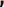 Телефон: 884736-94-1-72, oktsmo@mail.ruРАСПОРЯЖЕНИЕот «__» ________ 2023   г	                       № 	                                    пос.ОктябрьскийО выявлении правообладателя ранее учтенного объекта недвижимости В соответствии со статьей 69.1 Федерального закона от 13 июля 2015 года  № 218-ФЗ «О государственной регистрации недвижимости»: Признать выявленным в качестве правообладателя, владеющего  земельным участком с кадастровым номером 08:07:040101:15, общей площадью 1650 кв.м.,  расположенных по адресу: Республика Калмыкия, Приютненский район, п. Цветной, животноводческая стоянка, Мацагоров Николай Афанасьевич, …….. года рождения, место рождения: ……….., паспорт гражданина Российской Федерации серия …  № ….., выдан ….. г., проживающий (зарегистрирован по месту жительства) по адресу: Республика Калмыкия, Приютненский район, п. …….Указанное в пункте 1 настоящего распоряжения жилое помещение не прекратило существование, что подтверждается актом осмотра от 03.03.2023 № 27 (прилагается). Ведущему специалисту администрации БСМО РК осуществить действия по внесению необходимых изменений в сведения Единого государственного реестра недвижимости.Контроль за исполнением настоящего распоряжения возлагаю на себя.Глава Октябрьского СМО РК(ахлачи)                                                                                       В.О.Убушиев